Side 918B  Handicap  Søg, Opret, Ret, Slet BeskæftigelserSide 918B  Handicap  Søg, Opret, Ret, Slet BeskæftigelserSide 918B  Handicap  Søg, Opret, Ret, Slet BeskæftigelserNaviger frem til side 918ALT + Q 918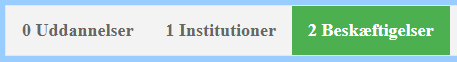 Søg BeskæftigelserSøg BeskæftigelserSøg BeskæftigelserSøg InstitutionerKlik på feltet med 1 Institutioner.Side 918I åbnes som en søgeside.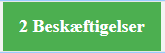 Søg på Jobtilbud, Email eller TelefonIndtast en del af eller hele:Jobtilbudets navnE-mail adressenTelefonnummeretKlik Søg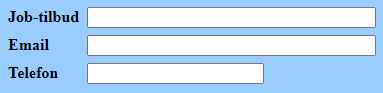 Nulstil søgningenKlik på knappen Nulstil for at blanke søgefeltet inden ny søgning.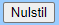 Opret BeskæftigelserOpret BeskæftigelserOpret BeskæftigelserOpret nyt jobKlik på knappen Ny på side 918B. Side 918BA åbnes klar til indtastning.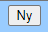 Jobbets navn, startdato, Email adresse, telefonnummer og lokationIndtast:Navnet på job-tilbudetStartdatoE-mail adresseTelefonnummerLokation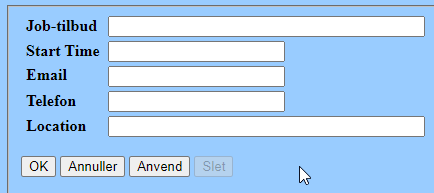 Gem Klik på Anvend.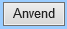 Ret eller slet BeskæftigelserRet eller slet BeskæftigelserRet eller slet BeskæftigelserNaviger frem til side 918ALT + Q 918Søg BeskæftigelseKlik på feltet med 2 beskæftigelse.Side 918B åbnes som en søgeside.Søg på Jobtilbud, Email eller TelefonIndtast en del af eller hele:Jobtilbudets navnE-mail adressenTelefonnummeretKlik SøgÅben Jobbet.Klik på Jobbets navn i søgeresultatlisten. Side 918BA åbnes.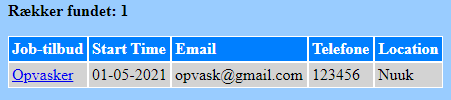 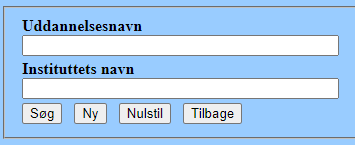 Ret.Ret det der ønskes rettet. Klik Anvend.Slet JobbetKlik på knappen Slet på side 918BA.OBS: Et job der har været tilknyttet en person kan ikke slettes!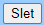 Version 1Dato: 24.03.2021/MIL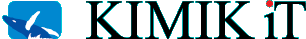 